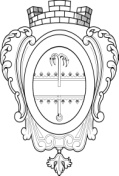 СОВЕТ ДЕПУТАТОВ МУНИЦИПАЛЬНОГО ОБРАЗОВАНИЯ«НИКОЛЬСКОЕ ГОРОДСКОЕ ПОСЕЛЕНИЕПОДПОРОЖСКОГО МУНИЦИПАЛЬНОГО РАЙОНАЛЕНИНГРАДСКОЙ ОБЛАСТИ»РЕШЕНИЕ    от 21 декабря 2023 года № 229О бюджете муниципального образования «Никольское городское поселениеПодпорожского муниципального района» на 2024 год и на плановый период 2025 и 2026 годов Статья 1. Основные характеристики бюджета муниципального образования  «Никольское городское поселение Подпорожского муниципального района» на 2024 год и плановый период 2025 и 2026 годов1. Утвердить  основные характеристики бюджета муниципального образования «Никольское городское поселение Подпорожского муниципального района Ленинградской области» на 2024 год:прогнозируемый общий объем доходов бюджета муниципального образования  «Никольское городское поселение Подпорожского муниципального района Ленинградской области» в сумме 44 771,8 тыс. руб.; общий объем расходов бюджета муниципального образования «Никольское городское поселение Подпорожского муниципального района Ленинградской области» в сумме 49 171,8 тыс. руб.прогнозируемый дефицит бюджета муниципального образования «Никольское городское поселение Подпорожского муниципального района Ленинградской области» в сумме  4 400,0 тыс. руб. 2. Утвердить основные характеристики бюджета муниципального образования «Никольское городское поселение Подпорожского муниципального района Ленинградской области» на плановый период 2025 и 2026 годов:прогнозируемый общий объем доходов бюджета муниципального образования  «Никольское городское поселение Подпорожского муниципального района Ленинградской области» на 2025 год в сумме 36 121,9 тыс.руб. и на 2026 год в сумме 34 105,2 тыс. руб.;общий объем расходов бюджета муниципального образования «Никольское городское поселение» на 2025 год в сумме 36 121,9  тыс. руб., в том числе условно утвержденные расходы в сумме 820,2 тыс. руб. и на 2026 год в сумме 34 105,2 тыс.руб., в том числе условно утвержденные расходы в сумме 1 569,3 тыс. руб.Статья 2. Доходы бюджета муниципального образования  «Никольское городское поселение Подпорожского муниципального района Ленинградской области» 1. Утвердить прогнозируемые поступления доходов бюджета муниципального образования  «Никольское городское поселение Подпорожского муниципального района Ленинградской области» на 2024 год и на плановый период 2025-2026 год согласно приложению 1.2. Утвердить в пределах общего объема доходов бюджета муниципального образования «Никольское городское поселение Подпорожского муниципального района Ленинградской области», утвержденного статьей 1 настоящего решения,  объем межбюджетных трансфертов, получаемых из других бюджетов бюджетной системы Российской Федерации, на 2024 год и на плановый период 2025-2026 год согласно приложению 2. 3. Установить, что 25 процентов прибыли муниципальных унитарных предприятий, имущество которых находится в собственности муниципального образования «Никольское городское поселение Подпорожского муниципального района Ленинградской области» и закреплено за ними на праве хозяйственного ведения, остающейся после уплаты налогов и иных обязательных платежей, зачисляются в бюджет муниципального образования «Никольское городское поселение Подпорожского муниципального района Ленинградской области» в порядке, установленном Администрацией муниципального образования «Никольское городское поселение Подпорожского муниципального района Ленинградской области». 4. Установить, что задолженность по отмененным налогам и сборам, зачисляется в бюджет муниципального образования «Никольское городское поселение Подпорожского муниципального района Ленинградской области». Статья 3. Бюджетные ассигнования бюджета муниципального  образования  «Никольское городское поселение Подпорожского муниципального района Ленинградской области»1. Утвердить:-  распределение бюджетных ассигнований по целевым статьям (муниципальным программам Никольского городского поселения  и непрограммным направлениям деятельности), группам и подгруппам видов расходов, разделам и подразделам классификации расходов бюджета на 2024 год  и на плановый период 2025 и 2026 годов согласно приложению 3;- распределение бюджетных ассигнований по разделам, подразделам классификации расходов бюджетов на 2024 год и на плановый период 2025 и 2026 годов согласно приложению 4;- ведомственную структуру расходов бюджета муниципального образования «Никольское городское поселение Подпорожского муниципального района Ленинградской области» на 2024 год и на плановый период 2025 и 2026 годов согласно приложению 5.2. Утвердить в бюджете муниципального образования «Никольское городское поселение Подпорожского муниципального района Ленинградской области»  общий объем бюджетных ассигнований на исполнение публично нормативных обязательств:на 2024 год в сумме  450,0 тыс. руб.,на 2025 год в сумме  500,0 тыс. руб.,на 2026 год в сумме  500,0 тыс. руб.3. Утвердить в бюджете муниципального образования «Никольское городское поселение Подпорожского муниципального района Ленинградской области»  резервный фонд Администрации муниципального образования «Никольское городское поселение Подпорожского муниципального района Ленинградской области»: на 2024 год в сумме  70,0  тыс. руб., на 2025 год в сумме  70,0 тыс. руб., на 2026 год в сумме  70,0 тыс. руб.Установить, что средства резервного фонда Администрации муниципального образования «Никольское городское поселение Подпорожского муниципального района Ленинградской области» распределяются в соответствии с правовыми актами Администрации муниципального образования «Никольское городское поселение Подпорожского муниципального района Ленинградской области».  4. Утвердить объем бюджетных ассигнований дорожного фонда муниципального образования «Никольское городское поселение Подпорожского муниципального района Ленинградской области»: на 2024 год в сумме 2 146,5 тыс. руб.;на 2025 год в сумме 1 300,0 тыс. руб.;на 2026 год в сумме  1 300,0 тыс. руб.5. Установить, что в порядке, установленном нормативными правовыми актами Администрации муниципального образования «Никольское городское поселение Подпорожского муниципального района Ленинградской области», предоставляются субсидии некоммерческим организациям (не являющимися государственными (муниципальными) учреждениями) в случаях, установленных настоящим решением, а именно:    - субсидии из бюджета МО «Никольское городское поселение» некоммерческим организациям поддержки предпринимательства, не являющимся государственными (муниципальными) учреждениями, в целях возмещения затрат, связанных с оказанием безвозмездных информационных и консультационных услуг. Установить нормативы распределения поступлений, не утвержденные Бюджетным кодексом Российской Федерации, Федеральными законами и законами субъектов Российской Федерации, в размере 100 процентов в бюджет муниципального образования «Никольское городское поселение Подпорожского муниципального района Ленинградской области» по следующим видам доходов:- прочие доходы от компенсации затрат бюджета городского поселения;- прочие неналоговые доходы бюджета городского поселения;- невыясненные поступления, зачисляемые в бюджет городского поселения;- прочие неналоговые доходы бюджета поселения в части невыясненных поступлений, по которым не осуществлен возврат (уточнение) не позднее трех лет со дня их зачисления на единый счет бюджета.6. Установить, что в соответствии с пунктом 8 статьи 217 Бюджетного кодекса Российской Федерации и статьи Решения Совета депутатов Никольского городского поселения от 02.02.2023 № 184 «Об утверждении Положения о бюджетном процессе в муниципальном образовании «Никольское городское поселение Подпорожского муниципального района Ленинградской области», в ходе исполнения настоящего решения  изменения в сводную бюджетную роспись бюджета вносятся по следующим основаниям, связанным  с особенностями исполнения бюджета муниципального образования «Никольское городское поселение Подпорожского муниципального района Ленинградской области», без внесения изменений в  настоящее  решение:  в случае образования, переименования, реорганизации, ликвидации органов местного самоуправления, перераспределения их полномочий, а также проведения иных мероприятий по совершенствованию структуры органов местного самоуправления, перераспределение бюджетных ассигнований в пределах общего объема средств, предусмотренных настоящим решением на обеспечение их деятельности;в случае создания (реорганизации) муниципального учреждения перераспределение бюджетных ассигнований в пределах общего объема бюджетных ассигнований, предусмотренных настоящим решением главному распорядителю бюджетных средств бюджета муниципального образования «Никольское городское поселение Подпорожского муниципального района Ленинградской области»;в случае распределения средств целевых межбюджетных трансфертов (и их остатков) из  других видов бюджетов бюджетной системы Российской Федерации  на осуществление отдельных целевых расходов на основании федеральных законов и (или) правовых актов Президента Российской Федерации и Правительства Российской Федерации, областных законов Ленинградской области и (или) правовых актов Правительства Ленинградской области, а также заключенных соглашений;в случае перераспределения бюджетных ассигнований на сумму, необходимую для выполнения условий софинансирования, установленных для получения субсидий и иных межбюджетных трансфертов, предоставляемых бюджету муниципального образования «Никольское городское поселение Подпорожского муниципального района Ленинградской области»  из областного бюджета Ленинградской области;в случае перераспределения бюджетных ассигнований в целях выполнения условий соглашений по предоставлению субсидий и иных межбюджетных трансфертов из областного бюджета Ленинградской области;в случае перераспределения бюджетных ассигнований в пределах общего объема средств, предусмотренных настоящим решением на муниципальную программу Никольского городского поселения, после внесения изменений в муниципальную программу Никольского городского поселения;в случае перераспределения бюджетных ассигнований между муниципальными программами Никольского городского поселения Подпорожского муниципального района в пределах общего объема средств, предусмотренных настоящим решением главному распорядителю бюджетных средств муниципального образования «Никольское городское поселение Подпорожского муниципального района Ленинградской области»;в случае внесения Министерством финансов Российской Федерации изменений в Порядок формирования и  применения кодов бюджетной классификации Российской Федерации, а также приведения сводной бюджетной росписи бюджета муниципального образования «Никольское городское поселение Подпорожского муниципального района Ленинградской области»  в соответствие с разъяснениями Министерства финансов Российской Федерации по применению бюджетной классификации Российской Федерации;в случае нарушения условий договоров (соглашений) о предоставлении субсидий и иных межбюджетных трансфертов из областного бюджета Ленинградской области перераспределение  бюджетных ассигнований в пределах общего объема бюджетных ассигнований, предусмотренных настоящим решением главному распорядителю бюджетных средств муниципального образования «Никольское городское поселение Подпорожского муниципального района Ленинградской области»;в случае исполнения актов уполномоченных органов и должностных лиц по делам об административных правонарушениях, предусматривающих уплату штрафов (в том числе административных), пеней (в том числе за несвоевременную уплату налогов и сборов), перераспределение бюджетных ассигнований в пределах общего объема бюджетных ассигнований, предусмотренных главному распорядителю бюджетных средств бюджета  муниципального образования «Никольское городское поселение Подпорожского муниципального района Ленинградской области»;в случаях перераспределения бюджетных ассигнований на сумму, необходимую для уплаты налогов и иных обязательных платежей в бюджеты бюджетной системы Российской Федерации органами местного самоуправления и казенными учреждениями, в пределах общего объема бюджетных ассигнований, предусмотренных главному распорядителю бюджетных средств бюджета  муниципального образования «Никольское городское Подпорожского муниципального района Ленинградской области»;в случае перераспределения бюджетных ассигнований на финансовое обеспечение мероприятий, связанных с предотвращением влияния ухудшения геополитической и экономической ситуации на развитие отраслей экономики, с профилактикой и устранением последствий распространения новой коронавирусной инфекции (COVID-19) в соответствии с муниципальными правовыми актами Никольского городского поселения.в случае получения уведомлений о предоставлении целевых межбюджетных трансфертов из областного бюджета, а также получения безвозмездных поступлений от физических и юридических лиц на финансовое обеспечение дорожной деятельности, приводящих к изменению бюджетных ассигнований дорожного фонда Никольского городского поселения;в случае увеличения бюджетных ассигнований 2024 года на оплату заключенных государственных контрактов на поставку товаров, выполнение работ, оказание услуг, подлежавших в соответствии с условиями этих государственных контрактов оплате в 2023 году, в объеме, не превышающем остатка не использованных на 1 января 2024 года бюджетных ассигнований на исполнение указанных государственных контрактов, приводящего 
к изменению бюджетных ассигнований дорожного фонда Никольского городского поселения.Статья 4. Особенности установления отдельных расходных обязательств и использования бюджетных ассигнований по обеспечению деятельности органов местного самоуправления и  муниципальных учреждений муниципального  образования  «Никольское городское поселение Подпорожского муниципального района Ленинградской области» 1. Установить, что для расчета должностных окладов (окладов, ставок заработной платы) работников  муниципальных бюджетных учреждений и муниципальных казенных учреждений муниципального образования «Никольское городское поселение» за календарный месяц или за выполнение установленной нормы труда в порядке, установленном решением Совета депутатов муниципального образования «Никольское городское поселение» от 16 сентября 2020 года № 65 «Об утверждения Положения об оплате труда работников муниципальных учреждений муниципального образования «Никольское городское поселение» с 1 января 2024 года применяется расчетная величина в размере 12 265,0 рублей.  2. Утвердить размер индексации ежемесячного денежного вознаграждения по муниципальным должностям, месячных должностных окладов муниципальных служащих, а также месячных должностных окладов работников, замещающих должности, не являющимися должностями муниципальной службы, в 1,046 раза с 1января 2024 года.3. Утвердить расходы на обеспечение деятельности Администрации муниципального образования  «Никольское городское поселение Подпорожского муниципального района Ленинградской области»:на 2024 год в сумме  9 670,0 тыс. руб.;на 2025 год в сумме  10 250,0 тыс. руб.;на 2026 год в сумме  10 842,0 тыс.руб. Статья 5. Межбюджетные трансферты бюджетам муниципальных образований.1. Утвердить иные межбюджетные трансферты бюджету Подпорожского муниципального района на осуществление полномочий контрольно-счетной комиссии Никольского городского поселения по осуществлению внешнего муниципального финансового контроля и по осуществлению части полномочий по исполнению бюджета МО «Никольское городское поселение» на 2024 год и на плановый период 2025 и 2026 годов на 2024 год  и на плановый период 2024 и 2025 годов согласно приложению 6.2. Утвердить порядок предоставления иных межбюджетных трансфертов из бюджета Никольского городского поселения бюджету Подпорожского муниципального района на осуществление полномочий контрольно-счетной комиссии Никольского городского поселения по осуществлению внешнего муниципального финансового контроля на 2024 год и на плановый период 2025 и 2026 годов согласно приложению 7.3. Утвердить порядок предоставления иных межбюджетных трансфертов из бюджета Никольского городского поселения бюджету Подпорожского муниципального района на осуществление части полномочий по исполнению бюджета МО «Никольское городское поселение» на 2024 год и на плановый период 2025 и 2026 годов согласно приложению 8. Статья 7. «Муниципальный внутренний долг муниципального образования «Никольское городское поселение Подпорожского муниципального района Ленинградской области». Муниципальные внутренние заимствования муниципального образования «Никольское городское поселение Подпорожского муниципального района Ленинградской области»:1. Установить верхний предел муниципального внутреннего долга муниципального образования на 1 января 2024 года в сумме 0 тыс. руб., на 1 января 2025 года – 0 тыс. руб., на 1 января 2026 года – 0 тыс. руб.2. Установить верхний предел муниципального долга по муниципальным гарантиям муниципального образования в валюте Российской Федерации на 1 января 2024 года в сумме 0 тыс.руб. Статья 8 «Источники финансирования дефицита бюджета МО «Никольское  городское поселение» на 2024  год и плановый период 2025-2026 годы Утвердить источники финансирования дефицита бюджета МО «Никольское городское поселение» согласно приложению 9. Глава муниципального образования                                                                            А.В. Глушанов   Приложение 1								               утверждено решением Совета депутатов	Никольского городского поселения		21  декабря 2023 года № 229  Прогнозируемые поступления доходов бюджета муниципального образования «Никольское городское поселение Подпорожского муниципального района Ленинградской области» на 2024 год и плановый период 2025-2026 годыПриложение 2                                                                                                                                                                                                                                                                         Утверждено решением Совета депутатов		Никольского городского поселения  от 21 декабря 2023 года № 229   Объем межбюджетных трансфертов, получаемых из других бюджетов бюджетной системы Российской Федерации, на 2024 год и на плановый период 2025 и 2026 годовПриложение 6                                                                                 Утверждено решением Совета депутатов                                                                                  Никольского городского поселения                                                                    от   21 декабря  2023 года  № 229  ИНЫЕ МЕЖБЮДЖЕТНЫЕ ТРАНСФЕРТЫна осуществление полномочий   Никольского городского поселения   контрольно-счетной комиссии по осуществлению внешнего муниципального финансового контроля на 2024 год и на плановый период 2025 и 2026 годов                                                                                                                                  тыс. руб.                                                                                                        Приложение № 7                                                                                   утверждено решением Совета депутатов                                                                                                                                 Никольского городского поселения                                                                                      от  21 декабря  2023 года  № 229 Порядокпредоставления иных межбюджетных трансфертов из бюджета  Никольского  городского поселения бюджетуПодпорожского муниципального  района на осуществление полномочийконтрольно - счетной комиссии Никольского городского поселенияпо осуществлению внешнего муниципального финансового контроля на 2024 год и на плановый период 2025 и 2026 годов          1.   В    соответствии    со   статьей  142.5   Бюджетного   кодекса   Российской     Федерации настоящий порядок определяет условия и процедуру предоставления  иных   межбюджетных трансфертов из бюджета Никольского городского поселения бюджету Подпорожского муниципального района   в связи с передачей   контрольно-счетной комиссии МО «Подпорожский муниципальный район» полномочий контрольно-счетной комиссии МО «Никольское городское поселение» по осуществлению внешнего муниципального финансового контроля  (далее по тексту – межбюджетные трансферты.)         2. Условием предоставления межбюджетных трансфертов является  решение  Совета депутатов Никольского городского поселения от 09  ноября 2011 года № 164 «О передаче полномочий контрольного органа Никольского городского поселения» и Соглашения о передаче Контрольно-счетной комиссии МО «Подпорожский муниципальный район» полномочий контрольно – ревизионной комиссии МО «Никольское  городское поселение» по осуществлению внешнего муниципального финансового контроля (далее по тексту – переданные полномочия)       3.Межбюджетные трансферты передаются на организацию исполнения переданных полномочий МО «Подпорожский муниципальный район»  в соответствии с Методикой расчета объема межбюджетных трансфертов на организацию исполнения переданных полномочий (приложение).        4.Объем межбюджетных трансфертов на организацию исполнения переданных полномочий по осуществлению внешнего муниципального финансового контроля предусматривается в соответствии с  Соглашением о передаче вышеуказанных   полномочий.          5.  Главным распорядителем средств межбюджетных трансфертов является  Администрация МО « Подпорожский  муниципальный район».        6.  Администрация  МО «Никольское городское поселение»  из бюджета перечисляет межбюджетные трансферты в бюджет МО «Подпорожский муниципальный район» в соответствии с Соглашением о передаче вышеуказанных   полномочий  в пределах бюджетных ассигнований и лимитов бюджетных обязательств, утвержденных на эти цели в бюджете Никольского городского поселения. За декабрь межбюджетные трансферты перечисляются не позднее 20 декабря.       7. Межбюджетные трансферты могут быть использованы только с целью осуществления переданных полномочий.        8. Ответственность   за    нецелевое    использование    межбюджетных    трансфертов,  несоблюдение настоящего порядка несет Администрация Подпорожского муниципального района.       9. В случае нецелевого использования межбюджетные трансферты подлежат возврату в бюджет Никольского городского поселения в установленном действующим законодательством порядке.      10. Контроль за целевым использованием межбюджетных трансфертов и соблюдением настоящего Порядка осуществляет  Администрация МО «Подпорожский муниципальный район».                                                                                        Приложение Методика расчета объема межбюджетных трансфертовна организацию исполнения переданных полномочий.    Объем межбюджетных трансфертов на соответствующий финансовый год определяется по формуле:               Н = (Н1  +  Н2)  Х  И, где              Н - общий объем межбюджетных трансфертов на соответствующий финансовый год;             Н1 – объем межбюджетных трансфертов на оплату труда с начислениями исходя из доли  рабочего времени, затраченного на осуществление указанных полномочий работниками контрольно-счетной комиссии муниципального района, осуществляющих переданные полномочия;            Н2 – объем межбюджетных трансфертов на иные затраты, в размере 6 процентов от фонда оплаты труда;            И – индекс-дефлятор, применяемый при расчете бюджета Никольского городского поселения на соответствующий финансовый год; Приложение № 8утверждено решением Совета депутатов 
Никольского городского поселения от   21 декабря 2023 года № 229Порядокпредоставления иных межбюджетных трансфертовиз бюджета Никольского городского поселения бюджету Подпорожскогомуниципального района на осуществление части полномочийпо исполнению бюджета МО «Никольское городское поселение»на 2024 год и на плановый период 2025 и 2026 годов1. Настоящий Порядок, принятый в соответствии со статьями 9 и 142.5 Бюджетного кодекса Российской Федерации, частью 4 статьи 15 и частью 4 статьи 65 федерального закона от 6 октября 2003 года №131-ФЗ «Об общих принципах организации местного самоуправления в Российской Федерации, Уставом МО «Никольское городское поселение», решением Совета депутатов Никольского городского поселения от 06 октября 2017 года №28 «Об утверждении Положения о бюджетном процессе в муниципальном образовании «Никольское городское поселение Подпорожского муниципального района Ленинградской области» в новой редакции» устанавливает правила и условия предоставления иных межбюджетных трансфертов из бюджета Никольского городского поселения бюджету Подпорожского муниципального района на осуществление части полномочий по исполнению бюджета МО «Никольское городское поселение» (далее – Порядок, иные межбюджетные трансферты).2. Целью предоставления иных межбюджетных трансфертов является финансовое обеспечение переданных органами местного самоуправления МО «Никольское городское поселение» органам местного самоуправления МО «Подпорожский муниципальный район» части полномочий по исполнению бюджета МО «Никольское городское поселение», установленных в соответствии с федеральным законом от 6 октября 2003 года №131-ФЗ «Об общих принципах местного самоуправления в Российской Федерации» на основании решения Совета депутатов Никольского городского поселения 14 ноября 2022 года № 175 «О передаче части полномочий по исполнению бюджета муниципального образования «Никольское городское поселение Подпорожского муниципального района Ленинградской области». (далее – переданные полномочия).3. Главным распорядителем средств иных межбюджетных трансфертов является Администрация Никольского городского поселения.4. Расчет объема иных межбюджетных трансфертов из бюджета Никольского городского поселения бюджету Подпорожского муниципального района производится в соответствии с методикой согласно приложению к настоящему Порядку.5. Иные межбюджетные трансферты из бюджета Никольского городского поселения бюджету Подпорожского муниципального района предоставляются в соответствии со сводной бюджетной росписью бюджета Никольского городского поселения на очередной финансовый год и плановый период в пределах бюджетных ассигнований, утвержденных главному распорядителю бюджетных средств на указанные цели.6. Иные межбюджетные трансферты из бюджета Никольского городского поселения предоставляются бюджету Подпорожского муниципального района на основании соглашения, заключенного между Администрацией МО «Никольское городское поселение» и Администрацией МО «Подпорожский муниципальный район» в соответствии с Порядком заключения соглашений о передаче органами местного самоуправления муниципального образования «Никольское городское поселение Подпорожского муниципального района Ленинградской области» органам местного самоуправления муниципального образования «Подпорожский муниципальный район Ленинградской области» осуществления части полномочий по решению вопросов местного значения поселения, утвержденного решением Совета депутатов Никольского городского поселения. 7. Иные межбюджетные трансферты из бюджета Никольского городского поселения перечисляются в бюджет Подпорожского муниципального района путем зачисления денежных средств на счет главного администратора доходов бюджета района, открытый в территориальном органе Управления Федерального казначейства по Ленинградской области ежеквартально равными долями от годовой суммы, не позднее 25 числа первого месяца квартала. 8. Иные межбюджетные трансферты могут быть использованы только с целью осуществления переданных полномочий.9. Получатель иных межбюджетных трансфертов несет ответственность за нецелевое использование выделенных ему межбюджетных трансфертов.10. В случае нецелевого использования иные межбюджетные трансферты подлежат возврату в бюджет Никольского городского поселения в установленном действующим законодательством порядке.11. Контроль за целевым использованием иных межбюджетных трансфертов и соблюдением настоящего Порядка осуществляет Администрация Никольского городского поселения. Приложение  к ПорядкуМетодика расчета объема иных межбюджетных трансфертовна организацию исполнения переданных полномочийОбъем иных межбюджетных трансфертов на соответствующий финансовый год определяется по формуле: Q = О х И х N x Е х H, гдеQ - общий объем иных межбюджетных трансфертов на соответствующий финансовый год;О – размер должностного оклада в соответствии со штатным расписанием Администрации МО «Подпорожский муниципальный район» на соответствующий финансовый год по должности «ведущий специалист», установленной в Перечне должностей муниципальной службы в Администрации муниципального образования «Подпорожский муниципальный район Ленинградской области», утвержденном решением Совета депутатов Подпорожского муниципального района;И – среднегодовой размер индексации месячных должностных окладов муниципальных служащих на соответствующий финансовый год;N – количество должностных окладов в год на одного специалиста предусматриваемое при формировании фонда оплаты труда в соответствии с Положением о порядке формирования фонда оплаты труда муниципальных служащих и работников, замещающих должности, не являющиеся должностями муниципальной службы муниципального образования «Подпорожский муниципальный район Ленинградской области»;Е – коэффициент, учитывающий расходы на начисления на оплату труда в соответствии с действующим законодательством;H – численность работников органов местного самоуправления муниципального образования «Подпорожский муниципальный район Ленинградской области», исполняющего переданные полномочия.Приложение № 9к решению Совета депутатов                                                                                                        муниципального образования                                                                                                     «Никольское городское поселение                                                                                                 Подпорожского  муниципального                                                             района Ленинградской области»                                                                                                         от  21 декабря 2023 года  № 229   Источники финансирования дефицита бюджетаМО  «  Никольское  городское поселение » на 2024  год  и плановый период 2025-2026 годы                                                                                                                                              тыс. руб.Код бюджетной классификацииИсточники доходовСумма  тыс. руб.Сумма  тыс. руб.Сумма  тыс. руб.Код бюджетной классификацииИсточники доходов2024 год2025 год2026 годНАЛОГОВЫЕ ДОХОДЫ6 667,67 001,47 165,31 01 00000 00 0000 000НАЛОГИ НА ПРИБЫЛЬ, ДОХОДЫ4 971,25 120,35 273,81 01 02000 01 0000 110Налог на доходы физических лиц4 971,25 120,35 273,81 03 00000 00 0000 000НАЛОГИ НА ТОВАРЫ (РАБОТЫ, УСЛУГИ), РЕАЛИЗУЕМЫЕ НА ТЕРРИТОРИИ РОССИЙСКОЙ ФЕДЕРАЦИИ 658,4839,1847,51 03 02000 01 0000 110Акцизы по подакцизным товарам (продукции), производимым на территории Российской Федерации658,4839,1847,51 06 00000 00 0000 000НАЛОГИ НА ИМУЩЕСТВО1 035,01 039,01 041,01 06 01000 00 0000 110Налог на имущество физических лиц193,0195,0197,01 06 01030 13 0000 110Налог на имущество физических лиц, взимаемый по ставкам, применяемым к объектам налогообложения, расположенным в границах городских поселений193,0195,0197,01 06 06000 00 0000 110Земельный налог842,0844,0844,01 06 06030 00 0000 110Земельный налог с организаций790,0790,0790,01 06 06043 13 0000 110Земельный налог с физических лиц, обладающих земельным участком, расположенным в границах городских поселений52,054,054,01 08 00000 00 0000 000ГОСУДАРСТВЕННАЯ ПОШЛИНА3,03,03,01 08 04020 01 0000 110Государственная пошлина за совершение нотариальных действий должностными лицами органов местного самоуправления, уполномоченными в соответствии с законодательными актами Российской Федерации на совершение нотариальных действий3,03,03,0НЕНАЛОГОВЫЕ ДОХОДЫ2 620,02 770,02 920,01 11 00000 00 0000 000Доходы от использования имущества, находящегося в государственной и муниципальной собственности2 600,02 750,02 900,01 11 05000 00 0000 120Доходы, получаемые в виде арендной либо иной платы за передачу в возмездное пользование государственного и муниципального имущества (за исключением имущества бюджетных и автономных учреждений, а также имущества государственных и муниципальных унитарных предприятий, в т.ч. казенных)2 200,02 350,02 500,0в том числе1 11 05013 13 0000 120Доходы, получаемые в виде арендной платы за земельные участки, государственная собственность на которые не разграничена и которые расположены в границах городских поселений, а также средства от продажи права на заключение договоров аренды указанных земельных участков1 100,01 150,01 200,0111 05075  13 0000 120Доходы от сдачи в аренду имущества, составляющего казну городских поселений (за исключением земельных участков)1 100,01 200,01 300,01 11 09000 00 0000 120Прочие доходы от использования имущества и прав, находящихся в государственной и муниципальной собственности (за исключением имущества бюджетных и  автономных учреждений, а также имущества государственных и муниципальных унитарных предприятий, в т.ч. казенных)400,0400,0400,01 11 09045 13 0000 120Прочие поступления от использования имущества, находящегося в собственности городских поселений (за исключением имущества муниципальных бюджетных и автономных учреждений, а также имущества муниципальных унитарных предприятий, в том числе казенных)(плата за найм)400,0400,0400,01 14 00000 00 0000 000Доходы от продажи материальных и нематериальных активов10,010,010,11 14 06000 00 0000 430Доходы от продажи земельных участков, находящихся в государственной и муниципальной собственности 10,010,010,11 14 06013 13 0000 430Доходы от продажи земельных участков, государственная собственность на которые не разграничена и которые расположены в границах городских поселений10,010,010,11 16 00000 00 0000 000Штрафы, санкции, возмещение ущерба10,010,010,0ВСЕГО НАЛОГОВЫЕ И НЕНАЛОГОВЫЕ ДОХОДЫ9 287,69 771,410 085,42 00 00000 00 0000 000БЕЗВОЗМЕЗДНЫЕ ПОСТУПЛЕНИЯ35 484,226 350,524 019,82 02 00000 00 0000 000Безвозмездные поступления от других бюджетов бюджетной системы Российской Федерации35 478,2 26 345,524 014,82 07 05030 13 000 150Прочие безвозмездные поступления в бюджеты городских поселений6,05,05,0ВСЕГО  ДОХОДОВ44 771,836 121,934 105,2Сумма (тыс. руб.)Сумма (тыс. руб.)Сумма (тыс. руб.)Код бюджетной классификацииИсточники доходов2024 год2025 год2026 год2.02.10000.00.0000.150Дотации бюджетам бюджетной системы Российской Федерации22 811,723 035,721 300,3 2 02 16001 13 0000 150Дотации бюджетам городских поселений на выравнивание бюджетной обеспеченности 22 811,723 035,721 300,32.02.20000.00.0000.150Субсидии бюджетам бюджетной системы Российской Федерации10 316,62 926,02 296,22 02 29999 00 0000 150Прочие субсидии 10 316,62 926,02 296,22 02 29999 13 0000 150Субсидии на обеспечение выплат стимулирующего характера работникам муниципальных учреждений культуры Ленинградской области2 296,22 296,22 296,22 02 29999 13 0000 150Субсидии на реализацию областного закона от 15 января 2018 года № 3-оз "О содействии участию населения в осуществлении местного самоуправления в иных формах на территориях административных центров и городских поселков муниципальных образований Ленинградской области" (конкурсные)1 020,42 02 29999 13 0000 150Субсидии на реализацию областного закона от 28 декабря 2018 года № 147-оз "О старостах сельских населенных пунктов Ленинградской области и содействии участию населения в осуществлении местного самоуправления в иных формах на частях территорий муниципальных образований Ленинградской области" (конкурсные)2 500,02 02 29999 13 0000 150Субсидии на поддержку развития общественной инфраструктуры муниципального значения500,02 02 29999 13 0000 150Субсидии на реализацию мероприятий по благоустройству дворовых территорий муниципальных образований Ленинградской области4 000,02 02 29999 13 0000 150Субсидии на мероприятия по созданию мест (площадок) накопления твердых коммунальных отходов629,82.02.30000.00.0000.150Субвенции бюджетам бюджетной системы Российской Федерации349,9383,8418,32 02 30024  13 0000 150Субвенции бюджетам городских поселений на выполнение передаваемых полномочий субъектов Российской Федерации3,53,53,5-осуществление отдельного государственного полномочия Ленинградской области в сфере административных правоотношений3,53,53,52 02 35118 13 0000 150Субвенции бюджетам поселений на осуществление первичного воинского учета на территориях, где отсутствуют военные комиссариаты346,4380,3414,82.02.40000.00.0000.150Иные межбюджетные трансферты2 000,00,00,02 02 49999 13 0000 150Прочие межбюджетные трансферты, передаваемые бюджетам городских поселений 2 000,00,00,02 07 05030 13 0000 150Прочие безвозмездные поступления в бюджеты городских поселений6,05,05,0ВСЕГО35 484,226 350,524 019,8Приложение № 3  к решению Совета депутатов "Никольское городское поселение" от 21 декабря 2023 года № 229Приложение № 3  к решению Совета депутатов "Никольское городское поселение" от 21 декабря 2023 года № 229Приложение № 3  к решению Совета депутатов "Никольское городское поселение" от 21 декабря 2023 года № 229Приложение № 3  к решению Совета депутатов "Никольское городское поселение" от 21 декабря 2023 года № 229Приложение № 3  к решению Совета депутатов "Никольское городское поселение" от 21 декабря 2023 года № 229Приложение № 3  к решению Совета депутатов "Никольское городское поселение" от 21 декабря 2023 года № 229Приложение № 3  к решению Совета депутатов "Никольское городское поселение" от 21 декабря 2023 года № 229Приложение № 3  к решению Совета депутатов "Никольское городское поселение" от 21 декабря 2023 года № 229Приложение № 3  к решению Совета депутатов "Никольское городское поселение" от 21 декабря 2023 года № 229Распределение бюджетных ассигнований по разделам, по целевым статьям (государственным программам, и непрограммным направлениям деятельности), группам видов расходов, разделам, подразделам классификации расходов  бюджета Никольского  городского поселения на 2024 и плановый период 2025 и  2026 годовРаспределение бюджетных ассигнований по разделам, по целевым статьям (государственным программам, и непрограммным направлениям деятельности), группам видов расходов, разделам, подразделам классификации расходов  бюджета Никольского  городского поселения на 2024 и плановый период 2025 и  2026 годовРаспределение бюджетных ассигнований по разделам, по целевым статьям (государственным программам, и непрограммным направлениям деятельности), группам видов расходов, разделам, подразделам классификации расходов  бюджета Никольского  городского поселения на 2024 и плановый период 2025 и  2026 годовРаспределение бюджетных ассигнований по разделам, по целевым статьям (государственным программам, и непрограммным направлениям деятельности), группам видов расходов, разделам, подразделам классификации расходов  бюджета Никольского  городского поселения на 2024 и плановый период 2025 и  2026 годовРаспределение бюджетных ассигнований по разделам, по целевым статьям (государственным программам, и непрограммным направлениям деятельности), группам видов расходов, разделам, подразделам классификации расходов  бюджета Никольского  городского поселения на 2024 и плановый период 2025 и  2026 годовРаспределение бюджетных ассигнований по разделам, по целевым статьям (государственным программам, и непрограммным направлениям деятельности), группам видов расходов, разделам, подразделам классификации расходов  бюджета Никольского  городского поселения на 2024 и плановый период 2025 и  2026 годовРаспределение бюджетных ассигнований по разделам, по целевым статьям (государственным программам, и непрограммным направлениям деятельности), группам видов расходов, разделам, подразделам классификации расходов  бюджета Никольского  городского поселения на 2024 и плановый период 2025 и  2026 годовРаспределение бюджетных ассигнований по разделам, по целевым статьям (государственным программам, и непрограммным направлениям деятельности), группам видов расходов, разделам, подразделам классификации расходов  бюджета Никольского  городского поселения на 2024 и плановый период 2025 и  2026 годовРаспределение бюджетных ассигнований по разделам, по целевым статьям (государственным программам, и непрограммным направлениям деятельности), группам видов расходов, разделам, подразделам классификации расходов  бюджета Никольского  городского поселения на 2024 и плановый период 2025 и  2026 годовРаспределение бюджетных ассигнований по разделам, по целевым статьям (государственным программам, и непрограммным направлениям деятельности), группам видов расходов, разделам, подразделам классификации расходов  бюджета Никольского  городского поселения на 2024 и плановый период 2025 и  2026 годовРаспределение бюджетных ассигнований по разделам, по целевым статьям (государственным программам, и непрограммным направлениям деятельности), группам видов расходов, разделам, подразделам классификации расходов  бюджета Никольского  городского поселения на 2024 и плановый период 2025 и  2026 годов (тыс. руб.)НаименованиеЦСРВРВРРзРзРзПРПР2024г.2025г.2026г.НаименованиеЦСРВРВРРзРзРзПРПР2024г.2025г.2026г.Муниципальная программа "Развитие автомобильных дорог МО "Никольское городское поселение Подпорожского муниципального района Ленинградской области"41.0.00.000002 146,51 300,01 300,0Комплексы процессных мероприятий41.4.00.000002 146,51 300,01 300,0Комплекс процессных мероприятий "Создание условий для дорожной деятельности"41.4.01.000002 146,51 300,01 300,0Мероприятия, направленные на содержание автомобильных дорог общего пользования местного значения41.4.01.150301 200,01 300,01 300,0Мероприятия, направленные на содержание автомобильных дорог общего пользования местного значения 41.4.01.1503024424404040409091 200,01 300,01 300,0Мероприятия , направленные на ремонт автомобильных дорог общего пользования местного значения41.4.01.15040400,00,00,0Мероприятия , направленные на ремонт автомобильных дорог общего пользования местного значения 41.4.01.150402442440404040909400,00,00,0Содержание дорог41.4.01.805500,0Содержание дорог 41.4.01.8055024424404040409090,0Отраслевые проекты41.7.00.00000546,50,0Отраслевой проект "Развитие и приведение в нормативное состояние автомобильных дорог общего пользования"41.7.01.00000546,50,0Капитальный ремонт и ремонт автомобильных дорог общего пользования местного значения, имеющих приоритетный социально-значимый характер 41.7.01.S42002442440404040909546,50,0Муниципальная программа "Социально-экономическое развитие МО "Никольское городское поселение Подпорожского муниципального района Ленинградской области"42.0.00.0000010 087,03 933,21 045,6Комплексы процессных мероприятий42.4.00.0000010 087,03 217,51 045,6Комплекс процессных мероприятий " Управление муниципальным имуществом и земельными ресурсами МО "Никольское городское поселение""42.4.01.00000100,050,050,0Проведение государственной регистрации права муниципальной собственности на земельные участки и постановка их на кадастровый учет42.4.01.15180100,050,050,0Проведение государственной регистрации права муниципальной собственности на земельные участки и постановка их на кадастровый учет 42.4.01.151802442440404041212100,050,050,0Комплекс процессных мероприятий "Содействие развитию малого и среднего предпринимательства"42.4.02.0000060,060,060,0Субсидии некоммерческим организациям поддержки предпринимательства, не являющимся государственными (муниципальными) учреждениями, в целях возмещения затрат, связанных с оказанием безвозмездных информационных и консультационных услуг42.4.02.0607060,060,060,0Субсидии некоммерческим организациям поддержки предпринимательства, не являющимся государственными (муниципальными) учреждениями, в целях возмещения затрат, связанных с оказанием безвозмездных информационных и консультационных услуг (Субсидии на возмещение недополученных доходов и (или) возмещение фактически понесенных затрат)42.4.02.06070631631040404121260,060,060,0Комплекс процессных мероприятий " Обеспечение безопасности на территории Никольского городского поселения"42.4.03.00000630,0130,030,0Обеспечение пожарной безопасности42.4.03.1501030,030,030,0Обеспечение пожарной безопасности (Прочая закупка товаров, работ и услуг)42.4.03.15010244244030303101030,030,030,0Проведение профилактических мероприятий по предупреждению и предотвращению возникновения чрезвычайных ситуаций,развитие системы оповещения и информирования42.4.03.15020600,0100,00,0Проведение профилактических мероприятий по предупреждению и предотвращению возникновения чрезвычайных ситуаций,развитие системы оповещения и информирования 42.4.03.150202442440303031010600,0100,00,0Комплекс процессных мероприятий "Содействие участию населения в осуществлении местного самоуправления"42.4.04.000008 586,02 257,5185,6Реализация областного закона от 28 декабря 2018 года № 147-оз "О старостах сельских населенных пунктов Ленинградской области и содействии участию населения в осуществлении местного самоуправления в иных формах на частях территорий муниципальных образований Ленинградской области"42.4.04.S47702002002 843,9Реализация мероприятий по обеспечению устойчивого функционирования объектов теплоснабжения на территории Ленинградской области 42.4.04.S477024324305050502022 843,9 Реализация мероприятий по обеспечению устойчивого функционирования объектов теплоснабжения на территории Ленинградской области42.4.04.150702442440505050202442,12 257,5185,6Закупка модульной котельной42.4.04.8097024424405050502025 300,0Комплекс процессных мероприятий " Улучшение эксплуатационнных показателей жилищного фонда"42.4.05.00000711,0720,0720,0Взносы региональному оператору по капитальному ремонту многоквартирных домов42.4.05.15090565,0600,0600,0Взносы региональному оператору по капитальному ремонту многоквартирных домов (Прочая закупка товаров, работ и услуг)42.4.05.150902442440505050101565,0600,0600,0Содержание объектов муниципальной собственности (незаселенные квартиры)42.4.05.15260122,0120,0120,0Содержание объектов муниципальной собственности (незаселенные квартиры) 42.4.05.15260244244050505010171,070,070,0Содержание объектов муниципальной собственности (незаселенные квартиры) (Закупка энергетических ресурсов)42.4.05.15260247247050505010175,050,050,0Отраслевые проекты42.7.00.000000,0715,7Отраслевой проект "Обеспечение надежности и качества снабжения населения и организаций Ленинградской области электрической и тепловой энергией"42.7.01.000000,0 Реализация мероприятий по обеспечению устойчивого функционирования объектов теплоснабжения на территории Ленинградской области42.7.01.S016024424405050502020,0Отраслевой проект "Эффективное обращение с отходами производства и потребления на территории Ленинградской области"42.7.02.000000,0715,7Мероприятия по созданию мест (площадок) накопления твердых коммунальных отходов42.7.02.S479024424405050502020,0715,7Муниципальная программа "Формирование комфортной городской среды и обеспечение качественным жильем граждан на территории МО "Никольское городское поселение Подпорожского муниципального района Ленинградской области"43.0.00.0000011 091,83 537,62 622,143.2.00.000001 200,043.2.F2.5555024424405050503031 200,0Комплексы процессных мероприятий43.4.00.000009 891,83 537,62 622,1Комплекс процессных мероприятий " Благоустройство территории Никольского городского поселения"43.4.01.000003 815,43 537,62 622,1Организация и содержание наружного освещения улиц и территорий поселения43.4.01.151201 313,01 313,01 410,0Организация и содержание наружного освещения улиц и территорий поселения (Прочая закупка товаров, работ и услуг)43.4.01.151202442440505050303110,0110,0110,0Организация и содержание наружного освещения улиц и территорий поселения (Закупка энергетических ресурсов)43.4.01.1512024724705050503031 200,01 200,01 300,0Организация и содержание наружного освещения улиц и территорий поселения (Уплата иных платежей)43.4.01.1512085385305050503033,03,00,0Озеленение территории поселения43.4.01.15130400,0500,00,0Озеленение территории поселения (Прочая закупка товаров, работ и услуг)43.4.01.151302442440505050303400,0500,00,0Поддержание санитарного состояния поселения43.4.01.151401 060,01 260,0680,0Поддержание санитарного состояния поселения (Прочая закупка товаров, работ и услуг)43.4.01.1514024424405050503031 060,01 260,0680,0Оборудование и содержание мест отдыха детей и взрослого населения43.4.01.1515011,159,610,1Оборудование и содержание мест отдыха детей и взрослого населения 43.4.01.15150244244050505030311,159,610,1Поддержка развития общественной инфраструктуры муниципального значения43.4.01.S4840526,3Оборудование и содержание мест отдыха детей и взрослого населения 43.4.01.S48402442440505050303526,3Прочие мероприятия по благоустройству43.4.01.15160505,0405,0522,0Прочие мероприятия по благоустройству (Прочая закупка товаров, работ и услуг)43.4.01.151602442440505050303505,0405,0522,0Содержание и обслуживание уличного освещения43.4.01.806100,0Содержание и обслуживание уличного освещения (Закупка энергетических ресурсов)43.4.01.8061024724705050503030,0Комплекс процессных мероприятий "Содействие участию населения в осуществлении местного самоуправления"43.4.02.000001 162,6Реализация областного закона от 15 января 2018 года № 3-оз "О содействии участию населения в осуществлении местного самоуправления в иных формах на территориях административных центров и городских поселков муниципальных образований Ленинградской области"43.4.02.S46601 162,6Благоустройсто территории43.4.02.S466024424405050503031 162,6Отраслевые проекты43.7.00.000004 563,8Отраслевой проект "Благоустройство общественных, дворовых пространств и цифровизация городского хозяйства"43.7.01.000004 563,8Реализация мероприятий по благоустройству дворовых территорий муниципальных образований Ленинградской области43.7.01.S47504 563,8Мероприятия по благоустройству дворовых территорий муниципальных образований Ленинградской области43.7.01.S475024424405050503034 563,843.8.01.00000350,0Проектные работы по благоустройству43.8.01.152002442440505050303350,0Муниципальная программа " Культура,физическая культура и спорт в Никольском городском поселении"44.0.00.0000013 900,014 592,414 992,4Комплексы процессных мероприятий44.4.00.0000013 900,014 592,414 992,4Комплекс процессных мероприятий " Сохранение и развитие культурного наследия и культурного потенциала населения"44.4.01.000008 800,09 092,49 092,4Предоставление субсидий муниципальным бюджетным учреждениям44.4.01.001704 707,65 000,05 000,0Предоставление субсидий муниципальным бюджетным учреждениям (Субсидии бюджетным учреждениям на финансовое обеспечение государственного (муниципального) задания на оказание государственных (муниципальных) услуг (выполнение работ))44.4.01.0017061161108080801014 707,65 000,05 000,0Сохранение целевых показателей повышения оплаты труда работников муниципальных учреждений культуры в соответствии с Указом Президента Российской Федерации от 7 мая 2012 года №597 " О мероприятиях по реализации государственной социальной политики" (Субсидии бюджетным учреждениям на финансовое обеспечение государственного (муниципального) задания на оказание государственных (муниципальных) услуг (выполнение работ))44.4.01.S036061161108080801014 092,44 092,44 092,4Комплекс процессных мероприятий "Развитие библиотечного обслуживания"44.4.02.000001 000,01 000,01 000,0Предоставление субсидий муниципальным бюджетным учреждениям44.4.02.00170500,0500,0500,0Предоставление субсидий муниципальным бюджетным учреждениям (Субсидии бюджетным учреждениям на финансовое обеспечение государственного (муниципального) задания на оказание государственных (муниципальных) услуг (выполнение работ))44.4.02.001706116110808080101500,0500,0500,0Сохранение целевых показателей повышения оплаты труда работников муниципальных учреждений культуры в соответствии с Указом Президента Российской Федерации от 7 мая 2012 года №597 " О мероприятиях по реализации государственной социальной политики"44.4.02.S0360500,0500,0500,0Сохранение целевых показателей повышения оплаты труда работников муниципальных учреждений культуры в соответствии с Указом Президента Российской Федерации от 7 мая 2012 года №597 " О мероприятиях по реализации государственной социальной политики" (Субсидии бюджетным учреждениям на финансовое обеспечение государственного (муниципального) задания на оказание государственных (муниципальных) услуг (выполнение работ))44.4.02.S03606116110808080101500,0500,0500,0Комплекс процессных мероприятий "Мероприятия в области физической культуры и спорта"44.4.03.000004 100,04 500,04 900,0Предоставление субсидий муниципальным бюджетным учреждениям44.4.03.001704 100,04 500,04 900,0Предоставление субсидий муниципальным бюджетным учреждениям (Субсидии бюджетным учреждениям на финансовое обеспечение государственного (муниципального) задания на оказание государственных (муниципальных) услуг (выполнение работ))44.4.03.0017061161111111101014 100,04 500,04 900,0Обеспечение деятельности органов местного самоуправления85.0.00.000009 824,510 404,510 996,5Обеспечение деятельности контрольно-счетной комиссии муниципального образования85.3.00.0000038,538,538,5Непрограммные расходы85.3.01.0000038,538,538,5Иные межбюджетные трансферты на осуществление полномочий контрольно-счетной комиссии поселения по осуществлению внешнего муниципального финансового контроля85.3.01.80030251251010101060638,538,538,5Обеспечение деятельности главы администрации муниципального образования85.4.00.000001 650,01 800,01 940,0Непрограммные расходы85.4.01.000001 650,01 800,01 940,0Фонд оплаты труда государственных (муниципальных) органов85.4.01.001401 650,01 800,01 940,0Фонд оплаты труда государственных (муниципальных) органов (Фонд оплаты труда государственных (муниципальных) органов)85.4.01.0014012112101010104041 270,01 400,01 500,0Фонд оплаты труда государственных (муниципальных) органов (Взносы по обязательному социальному страхованию на выплаты денежного содержания и иные выплаты работникам государственных (муниципальных) органов)85.4.01.001401291290101010404380,0400,0440,0Обеспечение деятельности администрации и структурных подразделений муниципального образования85.5.00.000008 136,08 566,09 018,0Непрограммные расходы85.5.01.000008 136,08 566,09 018,0Расходы на выплаты по оплате труда работников органов местного самоуправления85.5.01.001406 270,06 530,06 930,0Расходы на выплаты по оплате труда работников органов местного самоуправления (Фонд оплаты труда государственных (муниципальных) органов)85.5.01.0014012112101010104044 830,05 030,05 330,0Расходы на выплаты по оплате труда работников органов местного самоуправления (Взносы по обязательному социальному страхованию на выплаты денежного содержания и иные выплаты работникам государственных (муниципальных) органов)85.5.01.0014012912901010104041 440,01 500,01 600,0Расходы на обеспечение функций органов местного самоуправления85.5.01.001501 750,01 920,01 972,0Расходы на обеспечение функций органов местного самоуправления (Иные выплаты персоналу государственных (муниципальных) органов, за исключением фонда оплаты труда)85.5.01.00150122122010101040413,024,023,0Расходы на обеспечение функций органов местного самоуправления (Прочая закупка товаров, работ и услуг)85.5.01.0015024424401010104041 734,01 894,01 947,0Расходы на обеспечение функций органов местного самоуправления (Уплата налога на имущество организаций и земельного налога)85.5.01.0015085185101010104042,02,02,0Расходы на обеспечение функций органов местного самоуправления (Уплата иных платежей)85.5.01.0015085385301010104041,00,00,0Иные межбюджетные трансферты на осуществление части полномочий по исполнению бюджета поселения85.5.01.800502512510101010606116,0116,0116,0Непрограммные расходы органов местного самоуправления86.0.00.000002 122,01 534,01 579,3Непрограммные расходы86.0.01.000002 122,01 534,01 579,3Резервный фонд Администрации муниципального образования86.0.01.1001070,070,070,0Оценка недвижимости, признанию прав и регулированию отношений по муниципальной собственности86.0.01.10020491,0152,0162,0Оценка недвижимости, признанию прав и регулированию отношений по муниципальной собственности (Прочая закупка товаров, работ и услуг)86.0.01.100202442440101011313342,022,022,086.0.01.100202472470101011313149,0130,0140,0Реализация муниципальных функций, связанных с общегосударственным управлением86.0.01.10030299,0178,2179,0Реализация муниципальных функций, связанных с общегосударственным управлением (Прочая закупка товаров, работ и услуг)86.0.01.100302442440101011313220,0100,0100,0Реализация муниципальных функций, связанных с общегосударственным управлением86.0.01.10030360360010101131369,069,069,0Реализация муниципальных функций, связанных с общегосударственным управлением (Уплата иных платежей)86.0.01.10030853853010101131310,09,210,0Мероприятия в области дополнительного пенсионного обеспечения муниципальных служащих86.0.01.10220450,0500,0500,0Мероприятия в области дополнительного пенсионного обеспечения муниципальных служащих (Иные пенсии, социальные доплаты к пенсиям)86.0.01.102203123121010100101450,0500,0500,0Мероприятия по организации занятости детей, подростков и молодежи86.0.01.10370250,0250,0250,0Мероприятия по организации занятости детей, подростков и молодежи (Фонд оплаты труда учреждений)86.0.01.103701111110707070707200,0200,0200,0Мероприятия по организации занятости детей, подростков и молодежи (Взносы по обязательному социальному страхованию на выплаты по оплате труда работников и иные выплаты работникам учреждений)86.0.01.10370119119070707070750,050,050,0Обеспечение проведения выборов и референдумов86.0.01.10060212,1Обеспечение проведения выборов и референдумов86.0.01.100602442440101010707212,1Осуществление первичного воинского учета на территории, где нет военных комиссариатов86.0.01.51180346,4380,3414,8Осуществление первичного воинского учета на территории, где нет военных комиссариатов (Фонд оплаты труда государственных (муниципальных) органов)86.0.01.511801211210202020303241,5260,0280,0Осуществление первичного воинского учета на территории, где нет военных комиссариатов (Взносы по обязательному социальному страхованию на выплаты денежного содержания и иные выплаты работникам государственных (муниципальных) органов)86.0.01.51180129129020202030373,080,085,0Осуществление первичного воинского учета на территории, где нет военных комиссариатов (Прочая закупка товаров, работ и услуг)86.0.01.51180244244020202030331,940,349,8Осуществление отдельных государственных полномочий Ленинградской области в сфере административных правоотношений86.0.01.713403,53,53,5Осуществление отдельных государственных полномочий Ленинградской области в сфере административных правоотношений (Прочая закупка товаров, работ и услуг)86.0.01.7134024424403030314143,53,53,5Всего49 171,835 301,732 535,9Приложение № 4  к решению Совета депутатов "Никольское городское поселение" от  21 декабря 2023 года № 229Приложение № 4  к решению Совета депутатов "Никольское городское поселение" от  21 декабря 2023 года № 229Распределение бюджетных ассигнований по разделам, подразделам классификации расходов бюджета Никольского городского поселения на 2024 год и плановый период 2025 и 2026 годовРаспределение бюджетных ассигнований по разделам, подразделам классификации расходов бюджета Никольского городского поселения на 2024 год и плановый период 2025 и 2026 годовРаспределение бюджетных ассигнований по разделам, подразделам классификации расходов бюджета Никольского городского поселения на 2024 год и плановый период 2025 и 2026 годовРаспределение бюджетных ассигнований по разделам, подразделам классификации расходов бюджета Никольского городского поселения на 2024 год и плановый период 2025 и 2026 годовРаспределение бюджетных ассигнований по разделам, подразделам классификации расходов бюджета Никольского городского поселения на 2024 год и плановый период 2025 и 2026 годовРаспределение бюджетных ассигнований по разделам, подразделам классификации расходов бюджета Никольского городского поселения на 2024 год и плановый период 2025 и 2026 годов (тыс. руб.)НаименованиеРзПР2024 г.2025 г.2026 г.НаименованиеРзПР2024 г.2025 г.2026 г.ОБЩЕГОСУДАРСТВЕННЫЕ ВОПРОСЫ010010 896,610 804,711 407,5Функционирование Правительства Российской Федерации, высших исполнительных органов государственной власти субъектов Российской Федерации, местных администраций01049 670,010 250,010 842,0Обеспечение деятельности финансовых, налоговых и таможенных органов и органов финансового (финансово-бюджетного) надзора0106154,5154,5154,5Обеспечение проведения выборов и референдумов0107212,1Резервный фонд Администрации муниципального образования011170,070,070,0Другие общегосударственные вопросы0113790,0330,2341,0НАЦИОНАЛЬНАЯ ОБОРОНА0200346,4380,3414,8Мобилизационная и вневойсковая подготовка0203346,4380,3414,8НАЦИОНАЛЬНАЯ БЕЗОПАСНОСТЬ И ПРАВООХРАНИТЕЛЬНАЯ ДЕЯТЕЛЬНОСТЬ0300633,5133,533,5Защита населения и территории от чрезвычайных ситуаций природного и техногенного характера, пожарная безопасность0310630,0130,030,0Другие вопросы в области национальной безопасности и правоохранительной деятельности03143,53,53,5НАЦИОНАЛЬНАЯ ЭКОНОМИКА04002 306,51 410,01 410,0Дорожное хозяйство (дорожные фонды)04092 146,51 300,01 300,0Другие вопросы в области национальной экономики0412160,0110,0110,0ЖИЛИЩНО-КОММУНАЛЬНОЕ ХОЗЯЙСТВО050020 388,87 230,83 527,7Жилищное хозяйство0501711,0720,0720,0Коммунальное хозяйство05028 586,02 973,2185,6Благоустройство050311 091,83 537,62 622,1ОБРАЗОВАНИЕ0700250,0250,0250,0Молодежная политика0707250,0250,0250,0КУЛЬТУРА, КИНЕМАТОГРАФИЯ08009 800,010 092,410 092,4Культура08019 800,010 092,410 092,4СОЦИАЛЬНАЯ ПОЛИТИКА1000450,0500,0500,0Пенсионное обеспечение1001450,0500,0500,0ФИЗИЧЕСКАЯ КУЛЬТУРА И СПОРТ11004 100,04 500,04 900,0Физическая культура11014 100,04 500,04 900,0Всего49 171,835 301,732 535,9Приложение № 5  к решению Совета депутатов "Никольское городское поселение" от   21 декабря 2023 года № 299Приложение № 5  к решению Совета депутатов "Никольское городское поселение" от   21 декабря 2023 года № 299Приложение № 5  к решению Совета депутатов "Никольское городское поселение" от   21 декабря 2023 года № 299Приложение № 5  к решению Совета депутатов "Никольское городское поселение" от   21 декабря 2023 года № 299Приложение № 5  к решению Совета депутатов "Никольское городское поселение" от   21 декабря 2023 года № 299Приложение № 5  к решению Совета депутатов "Никольское городское поселение" от   21 декабря 2023 года № 299Ведомственная структура расходов бюджета Никольского городского поселения на 2023 и плановый период 2024 и 2025 годовВедомственная структура расходов бюджета Никольского городского поселения на 2023 и плановый период 2024 и 2025 годовВедомственная структура расходов бюджета Никольского городского поселения на 2023 и плановый период 2024 и 2025 годовВедомственная структура расходов бюджета Никольского городского поселения на 2023 и плановый период 2024 и 2025 годовВедомственная структура расходов бюджета Никольского городского поселения на 2023 и плановый период 2024 и 2025 годовВедомственная структура расходов бюджета Никольского городского поселения на 2023 и плановый период 2024 и 2025 годовВедомственная структура расходов бюджета Никольского городского поселения на 2023 и плановый период 2024 и 2025 годовВедомственная структура расходов бюджета Никольского городского поселения на 2023 и плановый период 2024 и 2025 годовВедомственная структура расходов бюджета Никольского городского поселения на 2023 и плановый период 2024 и 2025 годов (тыс. руб.)НаименованиеМинРзПРЦСРВР2024г2025г2026гНаименованиеМинРзПРЦСРВР2024г2025г2026гАДМИНИСТРАЦИЯ МУНИЦИПАЛЬНОГО ОБРАЗОВАНИЯ "НИКОЛЬСКОЕ ГОРОДСКОЕ ПОСЕЛЕНИЕ ПОДПОРОЖСКОГО МУНИЦИПАЛЬНОГО РАЙОНА ЛЕНИНГРАДСКОЙ ОБЛАСТИ"94049 171,835 301,732 535,9ОБЩЕГОСУДАРСТВЕННЫЕ ВОПРОСЫ940010010 896,610 804,711 407,5Функционирование Правительства Российской Федерации, высших исполнительных органов государственной власти субъектов Российской Федерации, местных администраций94001049 670,010 250,010 842,0Фонд оплаты труда государственных (муниципальных) органов940010485.4.01.001401 650,01 800,01 940,0Фонд оплаты труда государственных (муниципальных) органов (Расходы на выплаты персоналу в целях обеспечения выполнения функций государственными (муниципальными) органами, казенными учреждениями, органами управления государственными внебюджетными фондами)940010485.4.01.001401001 650,01 800,01 940,0Расходы на выплаты по оплате труда работников органов местного самоуправления940010485.5.01.001406 270,06 530,06 930,0Расходы на выплаты по оплате труда работников органов местного самоуправления (Расходы на выплаты персоналу в целях обеспечения выполнения функций государственными (муниципальными) органами, казенными учреждениями, органами управления государственными внебюджетными фондами)940010485.5.01.001401006 270,06 530,06 930,0Расходы на обеспечение функций органов местного самоуправления940010485.5.01.001501 750,01 920,01 972,0Расходы на обеспечение функций органов местного самоуправления (Расходы на выплаты персоналу в целях обеспечения выполнения функций государственными (муниципальными) органами, казенными учреждениями, органами управления государственными внебюджетными фондами)940010485.5.01.0015010013,024,023,0Расходы на обеспечение функций органов местного самоуправления (Закупка товаров, работ и услуг для обеспечения государственных (муниципальных) нужд)940010485.5.01.001502001 734,01 894,01 947,0Расходы на обеспечение функций органов местного самоуправления (Иные бюджетные ассигнования)940010485.5.01.001508003,02,02,0Обеспечение деятельности финансовых, налоговых и таможенных органов и органов финансового (финансово-бюджетного) надзора9400106154,5154,5154,5Иные межбюджетные трансферты на осуществление полномочий контрольно-счетной комиссии поселения по осуществлению внешнего муниципального финансового контроля940010685.3.01.8003038,538,538,5Иные межбюджетные трансферты на осуществление полномочий контрольно-счетной комиссии поселения по осуществлению внешнего муниципального финансового контроля (Межбюджетные трансферты)940010685.3.01.8003050038,538,538,5Иные межбюджетные трансферты на осуществление части полномочий по исполнению бюджета поселения940010685.5.01.80050116,0116,0116,0Иные межбюджетные трансферты на осуществление части полномочий по исполнению бюджета поселения (Межбюджетные трансферты)940010685.5.01.80050500116,0116,0116,0Обеспечение проведения выборов и референдов940010786.0.01.10060212,1Обеспечение проведения выборов и референдов940010786.0.01.10060244212,1Резервные фонды940011170,070,070,0Резервный фонд Администрации муниципального образования940011186.0.01.1001070,070,070,0Резервный фонд Администрации муниципального образования (Иные бюджетные ассигнования)940011186.0.01.1001080070,070,070,0Другие общегосударственные вопросы9400113790,0330,2341,0Оценка недвижимости, признанию прав и регулированию отношений по муниципальной собственности940011386.0.01.10020491,0152,0162,0Оценка недвижимости, признанию прав и регулированию отношений по муниципальной собственности (Закупка товаров, работ и услуг для обеспечения государственных (муниципальных) нужд)940011386.0.01.10020200491,0152,0162,0Реализация муниципальных функций, связанных с общегосударственным управлением940011386.0.01.10030299,0178,2179,0Реализация муниципальных функций, связанных с общегосударственным управлением (Закупка товаров, работ и услуг для обеспечения государственных (муниципальных) нужд)940011386.0.01.10030200220,0100,0100,0Реализация муниципальных функций, связанных с общегосударственным управлением (Социальное обеспечение и иные выплаты населению)940011386.0.01.1003030069,069,069,0Реализация муниципальных функций, связанных с общегосударственным управлением (Иные бюджетные ассигнования)940011386.0.01.1003080010,09,210,0НАЦИОНАЛЬНАЯ ОБОРОНА9400200346,4380,3414,8Мобилизационная и вневойсковая подготовка9400203346,4380,3414,8Осуществление первичного воинского учета на территории, где нет военных комиссариатов940020386.0.01.51180346,4380,3414,8Осуществление первичного воинского учета на территории, где нет военных комиссариатов (Расходы на выплаты персоналу в целях обеспечения выполнения функций государственными (муниципальными) органами, казенными учреждениями, органами управления государственными внебюджетными фондами)940020386.0.01.51180100314,5340,0365,0Осуществление первичного воинского учета на территории, где нет военных комиссариатов (Закупка товаров, работ и услуг для обеспечения государственных (муниципальных) нужд)940020386.0.01.5118020031,940,349,8НАЦИОНАЛЬНАЯ БЕЗОПАСНОСТЬ И ПРАВООХРАНИТЕЛЬНАЯ ДЕЯТЕЛЬНОСТЬ9400300633,5133,533,5Защита населения и территории от чрезвычайных ситуаций природного и техногенного характера, пожарная безопасность9400310630,0130,030,0Обеспечение пожарной безопасности940031042.4.03.1501030,030,030,0Обеспечение пожарной безопасности (Закупка товаров, работ и услуг для обеспечения государственных (муниципальных) нужд)940031042.4.03.1501020030,030,030,0Проведение профилактических мероприятий по предупреждению и предотвращению возникновения чрезвычайных ситуаций,развитие системы оповещения и информирования940031042.4.03.15020600,0100,00,0Проведение профилактических мероприятий по предупреждению и предотвращению возникновения чрезвычайных ситуаций,развитие системы оповещения и информирования (Закупка товаров, работ и услуг для обеспечения государственных (муниципальных) нужд)940031042.4.03.15020200600,0100,00,0Другие вопросы в области национальной безопасности и правоохранительной деятельности94003143,53,53,5Осуществление отдельных государственных полномочий Ленинградской области в сфере административных правоотношений940031486.0.01.713403,53,53,5Осуществление отдельных государственных полномочий Ленинградской области в сфере административных правоотношений (Закупка товаров, работ и услуг для обеспечения государственных (муниципальных) нужд)940031486.0.01.713402003,53,53,5НАЦИОНАЛЬНАЯ ЭКОНОМИКА94004002 306,51 410,01 410,0Дорожное хозяйство (дорожные фонды)94004092 146,51 300,01 300,0Мероприятия, направленные на содержание автомобильных дорог общего пользования местного значения940040941.4.01.150301 200,01 300,01 300,0Мероприятия, направленные на содержание автомобильных дорог общего пользования местного значения (Закупка товаров, работ и услуг для обеспечения государственных (муниципальных) нужд)940040941.4.01.150302001 200,01 300,01 300,0Мероприятия , направленные на ремонт автомобильных дорог общего пользования местного значения940040941.4.01.15040400,00,00,0Мероприятия , направленные на ремонт автомобильных дорог общего пользования местного значения (Закупка товаров, работ и услуг для обеспечения государственных (муниципальных) нужд)940040941.4.01.15040200400,00,00,0Содержание дорог940040941.4.01.805500,0Содержание дорог (Закупка товаров, работ и услуг для обеспечения государственных (муниципальных) нужд)940040941.4.01.805502000,0Капитальный ремонт и ремонт автомобильных дорог общего пользования местного значения, имеющих приоритетный социально-значимый характер940040941.8.01.S4200546,50,0Капитальный ремонт и ремонт автомобильных дорог общего пользования местного значения, имеющих приоритетный социально-значимый характер (Закупка товаров, работ и услуг для обеспечения государственных (муниципальных) нужд)940040941.8.01.S4200200546,50,0Другие вопросы в области национальной экономики9400412160,0110,0110,0Проведение государственной регистрации права муниципальной собственности на земельные участки и постановка их на кадастровый учет940041242.4.01.15180100,050,050,0Проведение государственной регистрации права муниципальной собственности на земельные участки и постановка их на кадастровый учет (Закупка товаров, работ и услуг для обеспечения государственных (муниципальных) нужд)940041242.4.01.15180200100,050,050,0Субсидии некоммерческим организациям поддержки предпринимательства, не являющимся государственными (муниципальными) учреждениями, в целях возмещения затрат, связанных с оказанием безвозмездных информационных и консультационных услуг940041242.4.02.0607060,060,060,0Субсидии некоммерческим организациям поддержки предпринимательства, не являющимся государственными (муниципальными) учреждениями, в целях возмещения затрат, связанных с оказанием безвозмездных информационных и консультационных услуг (Предоставление субсидий бюджетным, автономным учреждениям и иным некоммерческим организациям)940041242.4.02.0607060060,060,060,0ЖИЛИЩНО-КОММУНАЛЬНОЕ ХОЗЯЙСТВО940050020 388,87 230,83 527,7Жилищное хозяйство9400501711,0720,0720,0Взносы региональному оператору по капитальному ремонту многоквартирных домов940050142.4.05.15090565,0600,0600,0Взносы региональному оператору по капитальному ремонту многоквартирных домов (Закупка товаров, работ и услуг для обеспечения государственных (муниципальных) нужд)940050142.4.05.15090200565,0600,0600,0Содержание объектов муниципальной собственности (незаселенные квартиры)940050142.4.05.15260146,0120,0120,0Содержание объектов муниципальной собственности (незаселенные квартиры) (Закупка товаров, работ и услуг для обеспечения государственных (муниципальных) нужд)940050142.4.05.15260200146,0120,0120,0Оценка недвижимости, признанию прав и регулированию отношений по муниципальной собственности940050186.0.01.100200,00,00,0Оценка недвижимости, признанию прав и регулированию отношений по муниципальной собственности (Закупка товаров, работ и услуг для обеспечения государственных (муниципальных) нужд)940050186.0.01.100202000,00,00,0Коммунальное хозяйство94005028 586,02 973,2185,6Реализация областного закона от 28 декабря 2018 года № 147-оз "О старостах сельских населенных пунктов Ленинградской области и содействии участию населения в осуществлении местного самоуправления в иных формах на частях территорий муниципальных образований Ленинградской области"940050242.4.04.S47702 843,9Реализация мероприятий по обеспечению устойчивого функционирования объектов теплоснабжения на территории Ленинградской области 940050242.4.04.S4770200Мероприятия по обеспечению устойчивого функционирования объектов теплоснабжения на территории Ленинградской области940050242.4.04.150700,02 257,5185,6940050242.4.04.809705 300,0Закупка модульной техники940050242.4.04.809702005 300,0Мероприятия по обеспечению устойчивого функционирования объектов теплоснабжения на территории Ленинградской области (Закупка товаров, работ и услуг для обеспечения государственных (муниципальных) нужд)940050242.4.04.15070200442,12 257,5185,6Отраслевой проект "Обеспечение надежности и качества снабжения населения и организаций Ленинградской области электрической и тепловой энергией"940050242.7.01.S01600,0Реализация мероприятий по обеспечению устойчивого функционирования объектов теплоснабжения на территории Ленинградской области 940050242.7.01.S01602440,0Отраслевой проект "Эффективное обращение с отходами производства и потребления на территории Ленинградской области"940050242.7.02.S4790715,7Реализация мероприятиий по созданию мест (площадок) накопления твердых коммунальных отходов940050242.7.02.S4790244715,7Благоустройство94011 091,83 537,62 622,1940050343.2.F2.555501 200,0940050343.2.F2.555502441 200,0Организация и содержание наружного освещения улиц и территорий поселения940050343.4.01.151201 313,01 313,01 410,0Организация и содержание наружного освещения улиц и территорий поселения (Закупка товаров, работ и услуг для обеспечения государственных (муниципальных) нужд)940050343.4.01.151202001 310,01 310,01 410,0Организация и содержание наружного освещения улиц и территорий поселения (Иные бюджетные ассигнования)940050343.4.01.151208003,03,00,0Озеленение территории поселения940050343.4.01.15130400,0500,00,0Озеленение территории поселения (Закупка товаров, работ и услуг для обеспечения государственных (муниципальных) нужд)940050343.4.01.15130200400,0500,00,0Поддержание санитарного состояния поселения940050343.4.01.151401 060,01 260,0680,0Поддержание санитарного состояния поселения (Закупка товаров, работ и услуг для обеспечения государственных (муниципальных) нужд)940050343.4.01.151402001 060,01 260,0680,0Оборудование и содержание мест отдыха детей и взрослого населения940050343.4.01.1515011,159,610,1Оборудование и содержание мест отдыха детей и взрослого населения (Закупка товаров, работ и услуг для обеспечения государственных (муниципальных) нужд)940050343.4.01.1515020011,159,610,1Прочие мероприятия по благоустройству940050343.4.01.15160505,0405,0522,0Прочие мероприятия по благоустройству (Закупка товаров, работ и услуг для обеспечения государственных (муниципальных) нужд)940050343.4.01.15160200505,0405,0522,0Содержание и обслуживание уличного освещения940050343.4.01.806100,0Содержание и обслуживание уличного освещения (Закупка товаров, работ и услуг для обеспечения государственных (муниципальных) нужд)940050343.4.01.806102000,0Поддержка развития общественной инфраструктуры муниципального значения940050343.4.01.S4840526,3Оборудование и содержание мест отдыха детей и взрослого населения940050343.4.01.S4840200526,3Реализация областного закона от 15 января 2018 года № 3-оз "О содействии участию населения в осуществлении местного самоуправления в иных формах на территориях административных центров и городских поселков муниципальных образований Ленинградской области"940050343.4.02.S46601 162,6Благоустройсто территории940050343.4.02.S46602001 162,6Реализация мероприятий по благоустройству дворовых территорий муниципальных образований Ленинградской области940050343.7.01.S47504 563,8Реализация мероприятий по благоустройству дворовых территорий муниципальных образований Ленинградской области940050343.7.01.S47502004 563,8Проектные работы по благоустройству940050343.8.01.15200350,0Проектные работы по благоустройству940050343.8.01.15200200350,0ОБРАЗОВАНИЕ9400700250,0250,0250,0Молодежная политика9400707250,0250,0250,0Мероприятия по организации занятости детей, подростков и молодежи940070786.0.01.10370250,0250,0250,0Мероприятия по организации занятости детей, подростков и молодежи (Расходы на выплаты персоналу в целях обеспечения выполнения функций государственными (муниципальными) органами, казенными учреждениями, органами управления государственными внебюджетными фондами)940070786.0.01.10370100250,0250,0250,0КУЛЬТУРА, КИНЕМАТОГРАФИЯ94008009 800,010 092,410 092,4Культура94008019 800,010 092,410 092,4Предоставление субсидий муниципальным бюджетным учреждениям940080144.4.01.001704 707,65 000,05 000,0Предоставление субсидий муниципальным бюджетным учреждениям (Предоставление субсидий бюджетным, автономным учреждениям и иным некоммерческим организациям)940080144.4.01.001706004 707,65 000,05 000,0Сохранение целевых показателей повышения оплаты труда работников муниципальных учреждений культуры в соответствии с Указом Президента Российской Федерации от 7 мая 2012 года №597 " О мероприятиях по реализации государственной социальной политики"940080144.4.01.S03604 092,44 092,44 092,4Сохранение целевых показателей повышения оплаты труда работников муниципальных учреждений культуры в соответствии с Указом Президента Российской Федерации от 7 мая 2012 года №597 " О мероприятиях по реализации государственной социальной политики" (Предоставление субсидий бюджетным, автономным учреждениям и иным некоммерческим организациям)940080144.4.01.S03606004 092,44 092,44 092,4Предоставление субсидий муниципальным бюджетным учреждениям940080144.4.02.00170500,0500,0500,0Предоставление субсидий муниципальным бюджетным учреждениям (Предоставление субсидий бюджетным, автономным учреждениям и иным некоммерческим организациям)940080144.4.02.00170600500,0500,0500,0Сохранение целевых показателей повышения оплаты труда работников муниципальных учреждений культуры в соответствии с Указом Президента Российской Федерации от 7 мая 2012 года №597 " О мероприятиях по реализации государственной социальной политики"940080144.4.02.S0360500,0500,0500,0Сохранение целевых показателей повышения оплаты труда работников муниципальных учреждений культуры в соответствии с Указом Президента Российской Федерации от 7 мая 2012 года №597 " О мероприятиях по реализации государственной социальной политики" (Предоставление субсидий бюджетным, автономным учреждениям и иным некоммерческим организациям)940080144.4.02.S0360600500,0500,0500,0СОЦИАЛЬНАЯ ПОЛИТИКА9401000450,0500,0500,0Пенсионное обеспечение9401001450,0500,0500,0Мероприятия в области дополнительного пенсионного обеспечения муниципальных служащих940100186.0.01.10220450,0500,0500,0Мероприятия в области дополнительного пенсионного обеспечения муниципальных служащих (Социальное обеспечение и иные выплаты населению)940100186.0.01.10220300450,0500,0500,0ФИЗИЧЕСКАЯ КУЛЬТУРА И СПОРТ94011004 100,04 500,04 900,0Физическая культура94011014 100,04 500,04 900,0Предоставление субсидий муниципальным бюджетным учреждениям940110144.4.03.001704 100,04 500,04 900,0Предоставление субсидий муниципальным бюджетным учреждениям (Предоставление субсидий бюджетным, автономным учреждениям и иным некоммерческим организациям)940110144.4.03.001706004 100,04 900,04 900,0Всего49 171,835 301,732 535,9№ Наименование    полномочий  Никольского городского поселения, финансируемых за счет межбюджетных трансфертовСумма на годСумма на годСумма на год№ Наименование    полномочий  Никольского городского поселения, финансируемых за счет межбюджетных трансфертов2024 год2025 год2026 год1.На организацию исполнения полномочий Никольского городского поселения- по осуществлению внешнего муниципального финансового контроля- по осуществлению части полномочий по исполнению бюджета154,538,5116,0154,538,5116,0154,538,5116,0ИТОГО154,5154,5154,5              Код       Источники внутреннего финансирования дефицита202420252026940 01 02 00 00 00 0000 000Кредиты кредитных организаций в валюте Российской Федерации---940 01 02 00 00 00 0000 700Получение кредитов от кредитных организаций в валюте Российской Федерации---940 01 02 00 00 10 0000 710Получение кредитов от кредитных организаций поселениями  в валюте Российской Федерации---940 01 02 00 00 00 0000 800Погашение кредитов, предоставленных кредитными организациями в валюте Российской Федерации ---940 01 02 00 00 10  0000 810Погашение поселениями кредитов кредитных организаций в валюте Российской Федерации---940 01 03 00 00 00 0000 000Бюджетные кредиты от других бюджетов бюджетной системы Российской Федерации---940 01 03 00 00 00 0000 700 Получение бюджетных кредитов от других бюджетов бюджетной системы Российской Федерации в валюте Российской Федерации---940 01 03 00 00 10 0000 710Получение бюджетных кредитов от других бюджетов бюджетной системы Российской Федерации бюджетами поселений в валюте Российской Федерации---940 01 03 00 00 00 0000 800Погашение бюджетных кредитов, полученных от других  бюджетов бюджетной системы Российской   Федерации в валюте Российской Федерации---940 01 03 00 00 10 0000 810Погашение бюджетами поселений бюджетных кредитов, полученных от других  бюджетов бюджетной системы Российской   Федерации в валюте Российской Федерации---940 01 05 00 00 00 0000 000Изменение остатков средств на счетах по учету средств бюджета 4 400,0--    Всего источников финансирования4 400,0--